Aanvraag van een afwijking van de nationaliteitsvereisteAanvraag van een afwijking van de nationaliteitsvereisteAanvraag van een afwijking van de nationaliteitsvereisteAanvraag van een afwijking van de nationaliteitsvereisteAanvraag van een afwijking van de nationaliteitsvereisteAanvraag van een afwijking van de nationaliteitsvereisteAanvraag van een afwijking van de nationaliteitsvereisteAanvraag van een afwijking van de nationaliteitsvereisteAanvraag van een afwijking van de nationaliteitsvereisteAanvraag van een afwijking van de nationaliteitsvereisteAanvraag van een afwijking van de nationaliteitsvereisteAanvraag van een afwijking van de nationaliteitsvereisteAanvraag van een afwijking van de nationaliteitsvereisteAanvraag van een afwijking van de nationaliteitsvereisteAanvraag van een afwijking van de nationaliteitsvereisteAanvraag van een afwijking van de nationaliteitsvereisteAanvraag van een afwijking van de nationaliteitsvereisteAanvraag van een afwijking van de nationaliteitsvereisteAanvraag van een afwijking van de nationaliteitsvereisteAanvraag van een afwijking van de nationaliteitsvereisteAanvraag van een afwijking van de nationaliteitsvereiste1F3C8D-000931-03-210609////////////////////////////////////////////////////////////////////////////////////////////////////////////////////////////////////////////////////////////////////////////////////////////////////////////////////////////////////////////////////////////////////////////////////////////////////////////////////////////////////////////////////////////////////////////////////////////////////////////////////////////////////////////////////////////////////////////////////////////////////////////////////////////////////////////////////////////////////////////////////////////////////////////////////////////////////////////////////////////////////////////////////////////////////////////////////////////////////////////////////////////////////////////////////////////////////////////////////////////////////////////////////////////////////////////////////////////////////////////////////////////////////////////////////////////////////////////////////////////////////////////////////////////////////////////////////////////////////////////////////////////////////////////////////////////////////////////////////////////////////////////////////////////////////////////////////////////////////////////////////////////////////////////////////////////////////////////////////////////////////////////////////////////////////////////////////////////////////////////////////////////////////////////////////////////////////////////////////////////////////////////////////////////////////////////////////////////////////////////////////////////////////////////////////////////////////////////////////////////////////////////////////////////////////////////////////////////////////////////////////////////////////////////////////////////////////////////////////////////////////////////////////////////////////////////////////////////////////////////////////////////////////////////////////////////////////////////////////////////////////////////////////////////////////////////////////////////////////////////////////////////////////////////////////////////////////////////////////////////////////////////////////////////////////////////////////////////////////////////////////////////////////////////////////////////////////////////////////////////////////////////////////////////////////////////////////////////////////////////////////////////////////////////////////////////////////////////////////////////////////////////////////////////////////////////////////////////////////////////////////////////////////////////////////////////////////////////////////////////////////////////////////////////////////////////////////////////////////////////////////////////////////////////////////////////////////////////////////////////////////////////////////////////////////////////////////////////////////////////////////////////////////////////////////////////////////////////////////////////////////////////////////////////////////////////////////////////////////////////////////////////////////////////////////////////////////////////////////////////////////////////////////////////////////////////////////////////////////////////////////////////////////////////////////////////////////////////////////////////////////////////////////////////////////////////////////////////////////////////////////////////////////////////////////////////////////////////////////////////////////////////////////////////////////////////////////////////////////////Vlaams Ministerie van Onderwijs en VormingWerkstation nr.      Hendrik ConsciencegebouwKoning Albert II-laan 15 bus 140, 1210 BRUSSELVlaams Ministerie van Onderwijs en VormingWerkstation nr.      Hendrik ConsciencegebouwKoning Albert II-laan 15 bus 140, 1210 BRUSSELVlaams Ministerie van Onderwijs en VormingWerkstation nr.      Hendrik ConsciencegebouwKoning Albert II-laan 15 bus 140, 1210 BRUSSELVlaams Ministerie van Onderwijs en VormingWerkstation nr.      Hendrik ConsciencegebouwKoning Albert II-laan 15 bus 140, 1210 BRUSSELVlaams Ministerie van Onderwijs en VormingWerkstation nr.      Hendrik ConsciencegebouwKoning Albert II-laan 15 bus 140, 1210 BRUSSELVlaams Ministerie van Onderwijs en VormingWerkstation nr.      Hendrik ConsciencegebouwKoning Albert II-laan 15 bus 140, 1210 BRUSSELVlaams Ministerie van Onderwijs en VormingWerkstation nr.      Hendrik ConsciencegebouwKoning Albert II-laan 15 bus 140, 1210 BRUSSELVlaams Ministerie van Onderwijs en VormingWerkstation nr.      Hendrik ConsciencegebouwKoning Albert II-laan 15 bus 140, 1210 BRUSSELVlaams Ministerie van Onderwijs en VormingWerkstation nr.      Hendrik ConsciencegebouwKoning Albert II-laan 15 bus 140, 1210 BRUSSELVlaams Ministerie van Onderwijs en VormingWerkstation nr.      Hendrik ConsciencegebouwKoning Albert II-laan 15 bus 140, 1210 BRUSSELVlaams Ministerie van Onderwijs en VormingWerkstation nr.      Hendrik ConsciencegebouwKoning Albert II-laan 15 bus 140, 1210 BRUSSELVlaams Ministerie van Onderwijs en VormingWerkstation nr.      Hendrik ConsciencegebouwKoning Albert II-laan 15 bus 140, 1210 BRUSSELVlaams Ministerie van Onderwijs en VormingWerkstation nr.      Hendrik ConsciencegebouwKoning Albert II-laan 15 bus 140, 1210 BRUSSELVlaams Ministerie van Onderwijs en VormingWerkstation nr.      Hendrik ConsciencegebouwKoning Albert II-laan 15 bus 140, 1210 BRUSSELVlaams Ministerie van Onderwijs en VormingWerkstation nr.      Hendrik ConsciencegebouwKoning Albert II-laan 15 bus 140, 1210 BRUSSELVlaams Ministerie van Onderwijs en VormingWerkstation nr.      Hendrik ConsciencegebouwKoning Albert II-laan 15 bus 140, 1210 BRUSSELVlaams Ministerie van Onderwijs en VormingWerkstation nr.      Hendrik ConsciencegebouwKoning Albert II-laan 15 bus 140, 1210 BRUSSELVlaams Ministerie van Onderwijs en VormingWerkstation nr.      Hendrik ConsciencegebouwKoning Albert II-laan 15 bus 140, 1210 BRUSSELVlaams Ministerie van Onderwijs en VormingWerkstation nr.      Hendrik ConsciencegebouwKoning Albert II-laan 15 bus 140, 1210 BRUSSELVlaams Ministerie van Onderwijs en VormingWerkstation nr.      Hendrik ConsciencegebouwKoning Albert II-laan 15 bus 140, 1210 BRUSSELIn te vullen door de behandelende afdelingontvangstdatumIn te vullen door de behandelende afdelingontvangstdatumVlaams Ministerie van Onderwijs en VormingWerkstation nr.      Hendrik ConsciencegebouwKoning Albert II-laan 15 bus 140, 1210 BRUSSELVlaams Ministerie van Onderwijs en VormingWerkstation nr.      Hendrik ConsciencegebouwKoning Albert II-laan 15 bus 140, 1210 BRUSSELVlaams Ministerie van Onderwijs en VormingWerkstation nr.      Hendrik ConsciencegebouwKoning Albert II-laan 15 bus 140, 1210 BRUSSELVlaams Ministerie van Onderwijs en VormingWerkstation nr.      Hendrik ConsciencegebouwKoning Albert II-laan 15 bus 140, 1210 BRUSSELVlaams Ministerie van Onderwijs en VormingWerkstation nr.      Hendrik ConsciencegebouwKoning Albert II-laan 15 bus 140, 1210 BRUSSELVlaams Ministerie van Onderwijs en VormingWerkstation nr.      Hendrik ConsciencegebouwKoning Albert II-laan 15 bus 140, 1210 BRUSSELVlaams Ministerie van Onderwijs en VormingWerkstation nr.      Hendrik ConsciencegebouwKoning Albert II-laan 15 bus 140, 1210 BRUSSELVlaams Ministerie van Onderwijs en VormingWerkstation nr.      Hendrik ConsciencegebouwKoning Albert II-laan 15 bus 140, 1210 BRUSSELVlaams Ministerie van Onderwijs en VormingWerkstation nr.      Hendrik ConsciencegebouwKoning Albert II-laan 15 bus 140, 1210 BRUSSELVlaams Ministerie van Onderwijs en VormingWerkstation nr.      Hendrik ConsciencegebouwKoning Albert II-laan 15 bus 140, 1210 BRUSSELVlaams Ministerie van Onderwijs en VormingWerkstation nr.      Hendrik ConsciencegebouwKoning Albert II-laan 15 bus 140, 1210 BRUSSELVlaams Ministerie van Onderwijs en VormingWerkstation nr.      Hendrik ConsciencegebouwKoning Albert II-laan 15 bus 140, 1210 BRUSSELVlaams Ministerie van Onderwijs en VormingWerkstation nr.      Hendrik ConsciencegebouwKoning Albert II-laan 15 bus 140, 1210 BRUSSELVlaams Ministerie van Onderwijs en VormingWerkstation nr.      Hendrik ConsciencegebouwKoning Albert II-laan 15 bus 140, 1210 BRUSSELVlaams Ministerie van Onderwijs en VormingWerkstation nr.      Hendrik ConsciencegebouwKoning Albert II-laan 15 bus 140, 1210 BRUSSELVlaams Ministerie van Onderwijs en VormingWerkstation nr.      Hendrik ConsciencegebouwKoning Albert II-laan 15 bus 140, 1210 BRUSSELVlaams Ministerie van Onderwijs en VormingWerkstation nr.      Hendrik ConsciencegebouwKoning Albert II-laan 15 bus 140, 1210 BRUSSELVlaams Ministerie van Onderwijs en VormingWerkstation nr.      Hendrik ConsciencegebouwKoning Albert II-laan 15 bus 140, 1210 BRUSSELVlaams Ministerie van Onderwijs en VormingWerkstation nr.      Hendrik ConsciencegebouwKoning Albert II-laan 15 bus 140, 1210 BRUSSELVlaams Ministerie van Onderwijs en VormingWerkstation nr.      Hendrik ConsciencegebouwKoning Albert II-laan 15 bus 140, 1210 BRUSSELVlaams Ministerie van Onderwijs en VormingWerkstation nr.      Hendrik ConsciencegebouwKoning Albert II-laan 15 bus 140, 1210 BRUSSELVlaams Ministerie van Onderwijs en VormingWerkstation nr.      Hendrik ConsciencegebouwKoning Albert II-laan 15 bus 140, 1210 BRUSSELVlaams Ministerie van Onderwijs en VormingWerkstation nr.      Hendrik ConsciencegebouwKoning Albert II-laan 15 bus 140, 1210 BRUSSELVlaams Ministerie van Onderwijs en VormingWerkstation nr.      Hendrik ConsciencegebouwKoning Albert II-laan 15 bus 140, 1210 BRUSSELVlaams Ministerie van Onderwijs en VormingWerkstation nr.      Hendrik ConsciencegebouwKoning Albert II-laan 15 bus 140, 1210 BRUSSELVlaams Ministerie van Onderwijs en VormingWerkstation nr.      Hendrik ConsciencegebouwKoning Albert II-laan 15 bus 140, 1210 BRUSSELVlaams Ministerie van Onderwijs en VormingWerkstation nr.      Hendrik ConsciencegebouwKoning Albert II-laan 15 bus 140, 1210 BRUSSELVlaams Ministerie van Onderwijs en VormingWerkstation nr.      Hendrik ConsciencegebouwKoning Albert II-laan 15 bus 140, 1210 BRUSSELVlaams Ministerie van Onderwijs en VormingWerkstation nr.      Hendrik ConsciencegebouwKoning Albert II-laan 15 bus 140, 1210 BRUSSELVlaams Ministerie van Onderwijs en VormingWerkstation nr.      Hendrik ConsciencegebouwKoning Albert II-laan 15 bus 140, 1210 BRUSSELVlaams Ministerie van Onderwijs en VormingWerkstation nr.      Hendrik ConsciencegebouwKoning Albert II-laan 15 bus 140, 1210 BRUSSELVlaams Ministerie van Onderwijs en VormingWerkstation nr.      Hendrik ConsciencegebouwKoning Albert II-laan 15 bus 140, 1210 BRUSSELVlaams Ministerie van Onderwijs en VormingWerkstation nr.      Hendrik ConsciencegebouwKoning Albert II-laan 15 bus 140, 1210 BRUSSELVlaams Ministerie van Onderwijs en VormingWerkstation nr.      Hendrik ConsciencegebouwKoning Albert II-laan 15 bus 140, 1210 BRUSSELVlaams Ministerie van Onderwijs en VormingWerkstation nr.      Hendrik ConsciencegebouwKoning Albert II-laan 15 bus 140, 1210 BRUSSELVlaams Ministerie van Onderwijs en VormingWerkstation nr.      Hendrik ConsciencegebouwKoning Albert II-laan 15 bus 140, 1210 BRUSSELVlaams Ministerie van Onderwijs en VormingWerkstation nr.      Hendrik ConsciencegebouwKoning Albert II-laan 15 bus 140, 1210 BRUSSELVlaams Ministerie van Onderwijs en VormingWerkstation nr.      Hendrik ConsciencegebouwKoning Albert II-laan 15 bus 140, 1210 BRUSSELVlaams Ministerie van Onderwijs en VormingWerkstation nr.      Hendrik ConsciencegebouwKoning Albert II-laan 15 bus 140, 1210 BRUSSELVlaams Ministerie van Onderwijs en VormingWerkstation nr.      Hendrik ConsciencegebouwKoning Albert II-laan 15 bus 140, 1210 BRUSSELWaarvoor dient dit formulier?Een personeelslid kan alleen aangesteld worden in het onderwijs en een salaris ontvangen als het een onderdaan is van een lidstaat van de Europese Unie of van de Europese Vrijhandelsassociatie. Met dit formulier vraagt de inrichtende macht of het schoolbestuur een afwijking van die voorwaarde aan.Wie vult dit formulier in?De inrichtende macht of het schoolbestuur vult dit formulier in.Waarvoor dient dit formulier?Een personeelslid kan alleen aangesteld worden in het onderwijs en een salaris ontvangen als het een onderdaan is van een lidstaat van de Europese Unie of van de Europese Vrijhandelsassociatie. Met dit formulier vraagt de inrichtende macht of het schoolbestuur een afwijking van die voorwaarde aan.Wie vult dit formulier in?De inrichtende macht of het schoolbestuur vult dit formulier in.Waarvoor dient dit formulier?Een personeelslid kan alleen aangesteld worden in het onderwijs en een salaris ontvangen als het een onderdaan is van een lidstaat van de Europese Unie of van de Europese Vrijhandelsassociatie. Met dit formulier vraagt de inrichtende macht of het schoolbestuur een afwijking van die voorwaarde aan.Wie vult dit formulier in?De inrichtende macht of het schoolbestuur vult dit formulier in.Waarvoor dient dit formulier?Een personeelslid kan alleen aangesteld worden in het onderwijs en een salaris ontvangen als het een onderdaan is van een lidstaat van de Europese Unie of van de Europese Vrijhandelsassociatie. Met dit formulier vraagt de inrichtende macht of het schoolbestuur een afwijking van die voorwaarde aan.Wie vult dit formulier in?De inrichtende macht of het schoolbestuur vult dit formulier in.Waarvoor dient dit formulier?Een personeelslid kan alleen aangesteld worden in het onderwijs en een salaris ontvangen als het een onderdaan is van een lidstaat van de Europese Unie of van de Europese Vrijhandelsassociatie. Met dit formulier vraagt de inrichtende macht of het schoolbestuur een afwijking van die voorwaarde aan.Wie vult dit formulier in?De inrichtende macht of het schoolbestuur vult dit formulier in.Waarvoor dient dit formulier?Een personeelslid kan alleen aangesteld worden in het onderwijs en een salaris ontvangen als het een onderdaan is van een lidstaat van de Europese Unie of van de Europese Vrijhandelsassociatie. Met dit formulier vraagt de inrichtende macht of het schoolbestuur een afwijking van die voorwaarde aan.Wie vult dit formulier in?De inrichtende macht of het schoolbestuur vult dit formulier in.Waarvoor dient dit formulier?Een personeelslid kan alleen aangesteld worden in het onderwijs en een salaris ontvangen als het een onderdaan is van een lidstaat van de Europese Unie of van de Europese Vrijhandelsassociatie. Met dit formulier vraagt de inrichtende macht of het schoolbestuur een afwijking van die voorwaarde aan.Wie vult dit formulier in?De inrichtende macht of het schoolbestuur vult dit formulier in.Waarvoor dient dit formulier?Een personeelslid kan alleen aangesteld worden in het onderwijs en een salaris ontvangen als het een onderdaan is van een lidstaat van de Europese Unie of van de Europese Vrijhandelsassociatie. Met dit formulier vraagt de inrichtende macht of het schoolbestuur een afwijking van die voorwaarde aan.Wie vult dit formulier in?De inrichtende macht of het schoolbestuur vult dit formulier in.Waarvoor dient dit formulier?Een personeelslid kan alleen aangesteld worden in het onderwijs en een salaris ontvangen als het een onderdaan is van een lidstaat van de Europese Unie of van de Europese Vrijhandelsassociatie. Met dit formulier vraagt de inrichtende macht of het schoolbestuur een afwijking van die voorwaarde aan.Wie vult dit formulier in?De inrichtende macht of het schoolbestuur vult dit formulier in.Waarvoor dient dit formulier?Een personeelslid kan alleen aangesteld worden in het onderwijs en een salaris ontvangen als het een onderdaan is van een lidstaat van de Europese Unie of van de Europese Vrijhandelsassociatie. Met dit formulier vraagt de inrichtende macht of het schoolbestuur een afwijking van die voorwaarde aan.Wie vult dit formulier in?De inrichtende macht of het schoolbestuur vult dit formulier in.Waarvoor dient dit formulier?Een personeelslid kan alleen aangesteld worden in het onderwijs en een salaris ontvangen als het een onderdaan is van een lidstaat van de Europese Unie of van de Europese Vrijhandelsassociatie. Met dit formulier vraagt de inrichtende macht of het schoolbestuur een afwijking van die voorwaarde aan.Wie vult dit formulier in?De inrichtende macht of het schoolbestuur vult dit formulier in.Waarvoor dient dit formulier?Een personeelslid kan alleen aangesteld worden in het onderwijs en een salaris ontvangen als het een onderdaan is van een lidstaat van de Europese Unie of van de Europese Vrijhandelsassociatie. Met dit formulier vraagt de inrichtende macht of het schoolbestuur een afwijking van die voorwaarde aan.Wie vult dit formulier in?De inrichtende macht of het schoolbestuur vult dit formulier in.Waarvoor dient dit formulier?Een personeelslid kan alleen aangesteld worden in het onderwijs en een salaris ontvangen als het een onderdaan is van een lidstaat van de Europese Unie of van de Europese Vrijhandelsassociatie. Met dit formulier vraagt de inrichtende macht of het schoolbestuur een afwijking van die voorwaarde aan.Wie vult dit formulier in?De inrichtende macht of het schoolbestuur vult dit formulier in.Waarvoor dient dit formulier?Een personeelslid kan alleen aangesteld worden in het onderwijs en een salaris ontvangen als het een onderdaan is van een lidstaat van de Europese Unie of van de Europese Vrijhandelsassociatie. Met dit formulier vraagt de inrichtende macht of het schoolbestuur een afwijking van die voorwaarde aan.Wie vult dit formulier in?De inrichtende macht of het schoolbestuur vult dit formulier in.Waarvoor dient dit formulier?Een personeelslid kan alleen aangesteld worden in het onderwijs en een salaris ontvangen als het een onderdaan is van een lidstaat van de Europese Unie of van de Europese Vrijhandelsassociatie. Met dit formulier vraagt de inrichtende macht of het schoolbestuur een afwijking van die voorwaarde aan.Wie vult dit formulier in?De inrichtende macht of het schoolbestuur vult dit formulier in.Waarvoor dient dit formulier?Een personeelslid kan alleen aangesteld worden in het onderwijs en een salaris ontvangen als het een onderdaan is van een lidstaat van de Europese Unie of van de Europese Vrijhandelsassociatie. Met dit formulier vraagt de inrichtende macht of het schoolbestuur een afwijking van die voorwaarde aan.Wie vult dit formulier in?De inrichtende macht of het schoolbestuur vult dit formulier in.Waarvoor dient dit formulier?Een personeelslid kan alleen aangesteld worden in het onderwijs en een salaris ontvangen als het een onderdaan is van een lidstaat van de Europese Unie of van de Europese Vrijhandelsassociatie. Met dit formulier vraagt de inrichtende macht of het schoolbestuur een afwijking van die voorwaarde aan.Wie vult dit formulier in?De inrichtende macht of het schoolbestuur vult dit formulier in.Waarvoor dient dit formulier?Een personeelslid kan alleen aangesteld worden in het onderwijs en een salaris ontvangen als het een onderdaan is van een lidstaat van de Europese Unie of van de Europese Vrijhandelsassociatie. Met dit formulier vraagt de inrichtende macht of het schoolbestuur een afwijking van die voorwaarde aan.Wie vult dit formulier in?De inrichtende macht of het schoolbestuur vult dit formulier in.Waarvoor dient dit formulier?Een personeelslid kan alleen aangesteld worden in het onderwijs en een salaris ontvangen als het een onderdaan is van een lidstaat van de Europese Unie of van de Europese Vrijhandelsassociatie. Met dit formulier vraagt de inrichtende macht of het schoolbestuur een afwijking van die voorwaarde aan.Wie vult dit formulier in?De inrichtende macht of het schoolbestuur vult dit formulier in.Waarvoor dient dit formulier?Een personeelslid kan alleen aangesteld worden in het onderwijs en een salaris ontvangen als het een onderdaan is van een lidstaat van de Europese Unie of van de Europese Vrijhandelsassociatie. Met dit formulier vraagt de inrichtende macht of het schoolbestuur een afwijking van die voorwaarde aan.Wie vult dit formulier in?De inrichtende macht of het schoolbestuur vult dit formulier in.Waarvoor dient dit formulier?Een personeelslid kan alleen aangesteld worden in het onderwijs en een salaris ontvangen als het een onderdaan is van een lidstaat van de Europese Unie of van de Europese Vrijhandelsassociatie. Met dit formulier vraagt de inrichtende macht of het schoolbestuur een afwijking van die voorwaarde aan.Wie vult dit formulier in?De inrichtende macht of het schoolbestuur vult dit formulier in.Waarvoor dient dit formulier?Een personeelslid kan alleen aangesteld worden in het onderwijs en een salaris ontvangen als het een onderdaan is van een lidstaat van de Europese Unie of van de Europese Vrijhandelsassociatie. Met dit formulier vraagt de inrichtende macht of het schoolbestuur een afwijking van die voorwaarde aan.Wie vult dit formulier in?De inrichtende macht of het schoolbestuur vult dit formulier in.Gegevens van het personeelslidGegevens van het personeelslidGegevens van het personeelslidGegevens van het personeelslidGegevens van het personeelslidGegevens van het personeelslidGegevens van het personeelslidGegevens van het personeelslidGegevens van het personeelslidGegevens van het personeelslidGegevens van het personeelslidGegevens van het personeelslidGegevens van het personeelslidGegevens van het personeelslidGegevens van het personeelslidGegevens van het personeelslidGegevens van het personeelslidGegevens van het personeelslidGegevens van het personeelslidGegevens van het personeelslidGegevens van het personeelslidGegevens van het personeelslid1Vul de gegevens van het personeelslid in.Vul de gegevens van het personeelslid in.Vul de gegevens van het personeelslid in.Vul de gegevens van het personeelslid in.Vul de gegevens van het personeelslid in.Vul de gegevens van het personeelslid in.Vul de gegevens van het personeelslid in.Vul de gegevens van het personeelslid in.Vul de gegevens van het personeelslid in.Vul de gegevens van het personeelslid in.Vul de gegevens van het personeelslid in.Vul de gegevens van het personeelslid in.Vul de gegevens van het personeelslid in.Vul de gegevens van het personeelslid in.Vul de gegevens van het personeelslid in.Vul de gegevens van het personeelslid in.Vul de gegevens van het personeelslid in.Vul de gegevens van het personeelslid in.Vul de gegevens van het personeelslid in.Vul de gegevens van het personeelslid in.Vul de gegevens van het personeelslid in.Vul de gegevens van het personeelslid in.Als u de Britse nationaliteit hebt, geeft u aan of u in het bezit bent van een M-kaart.Als u de Britse nationaliteit hebt, geeft u aan of u in het bezit bent van een M-kaart.Als u de Britse nationaliteit hebt, geeft u aan of u in het bezit bent van een M-kaart.Als u de Britse nationaliteit hebt, geeft u aan of u in het bezit bent van een M-kaart.Als u de Britse nationaliteit hebt, geeft u aan of u in het bezit bent van een M-kaart.Als u de Britse nationaliteit hebt, geeft u aan of u in het bezit bent van een M-kaart.Als u de Britse nationaliteit hebt, geeft u aan of u in het bezit bent van een M-kaart.Als u de Britse nationaliteit hebt, geeft u aan of u in het bezit bent van een M-kaart.Als u de Britse nationaliteit hebt, geeft u aan of u in het bezit bent van een M-kaart.Als u de Britse nationaliteit hebt, geeft u aan of u in het bezit bent van een M-kaart.Als u de Britse nationaliteit hebt, geeft u aan of u in het bezit bent van een M-kaart.Als u de Britse nationaliteit hebt, geeft u aan of u in het bezit bent van een M-kaart.Als u de Britse nationaliteit hebt, geeft u aan of u in het bezit bent van een M-kaart.Als u de Britse nationaliteit hebt, geeft u aan of u in het bezit bent van een M-kaart.Als u de Britse nationaliteit hebt, geeft u aan of u in het bezit bent van een M-kaart.Als u de Britse nationaliteit hebt, geeft u aan of u in het bezit bent van een M-kaart.Als u de Britse nationaliteit hebt, geeft u aan of u in het bezit bent van een M-kaart.Als u de Britse nationaliteit hebt, geeft u aan of u in het bezit bent van een M-kaart.Als u de Britse nationaliteit hebt, geeft u aan of u in het bezit bent van een M-kaart.Als u de Britse nationaliteit hebt, geeft u aan of u in het bezit bent van een M-kaart.Als u de Britse nationaliteit hebt, geeft u aan of u in het bezit bent van een M-kaart.Als u de Britse nationaliteit hebt, geeft u aan of u in het bezit bent van een M-kaart.stamboeknummervoor- en achternaamnationaliteitBrit met M-kaartjajajajajajajajajajajajajajajaneeneeneeneefunctieGegevens van de instellingGegevens van de instellingGegevens van de instellingGegevens van de instellingGegevens van de instellingGegevens van de instellingGegevens van de instellingGegevens van de instellingGegevens van de instellingGegevens van de instellingGegevens van de instellingGegevens van de instellingGegevens van de instellingGegevens van de instellingGegevens van de instellingGegevens van de instellingGegevens van de instellingGegevens van de instellingGegevens van de instellingGegevens van de instellingGegevens van de instellingGegevens van de instelling2Vul de gegevens van de instelling inVul de gegevens van de instelling inVul de gegevens van de instelling inVul de gegevens van de instelling inVul de gegevens van de instelling inVul de gegevens van de instelling inVul de gegevens van de instelling inVul de gegevens van de instelling inVul de gegevens van de instelling inVul de gegevens van de instelling inVul de gegevens van de instelling inVul de gegevens van de instelling inVul de gegevens van de instelling inVul de gegevens van de instelling inVul de gegevens van de instelling inVul de gegevens van de instelling inVul de gegevens van de instelling inVul de gegevens van de instelling inVul de gegevens van de instelling inVul de gegevens van de instelling inVul de gegevens van de instelling inVul de gegevens van de instelling ininstellingsnummer.naamstraat en nummerpostnummer en gemeenteOndertekeningOndertekeningOndertekeningOndertekeningOndertekeningOndertekeningOndertekeningOndertekeningOndertekeningOndertekeningOndertekeningOndertekeningOndertekeningOndertekeningOndertekeningOndertekeningOndertekeningOndertekeningOndertekeningOndertekeningOndertekeningOndertekening3Vul de onderstaande verklaring in.Vul de onderstaande verklaring in.Vul de onderstaande verklaring in.Vul de onderstaande verklaring in.Vul de onderstaande verklaring in.Vul de onderstaande verklaring in.Vul de onderstaande verklaring in.Vul de onderstaande verklaring in.Vul de onderstaande verklaring in.Vul de onderstaande verklaring in.Vul de onderstaande verklaring in.Vul de onderstaande verklaring in.Vul de onderstaande verklaring in.Vul de onderstaande verklaring in.Vul de onderstaande verklaring in.Vul de onderstaande verklaring in.Vul de onderstaande verklaring in.Vul de onderstaande verklaring in.Vul de onderstaande verklaring in.Vul de onderstaande verklaring in.Vul de onderstaande verklaring in.Vul de onderstaande verklaring in.Ik bevestig dat alle gegevens in dit formulier naar waarheid zijn ingevuld.Ik ga het engagement aan om een wijziging van de nationaliteit van het personeelslid onmiddellijk aan het werkstation te melden.Ik bevestig dat alle gegevens in dit formulier naar waarheid zijn ingevuld.Ik ga het engagement aan om een wijziging van de nationaliteit van het personeelslid onmiddellijk aan het werkstation te melden.Ik bevestig dat alle gegevens in dit formulier naar waarheid zijn ingevuld.Ik ga het engagement aan om een wijziging van de nationaliteit van het personeelslid onmiddellijk aan het werkstation te melden.Ik bevestig dat alle gegevens in dit formulier naar waarheid zijn ingevuld.Ik ga het engagement aan om een wijziging van de nationaliteit van het personeelslid onmiddellijk aan het werkstation te melden.Ik bevestig dat alle gegevens in dit formulier naar waarheid zijn ingevuld.Ik ga het engagement aan om een wijziging van de nationaliteit van het personeelslid onmiddellijk aan het werkstation te melden.Ik bevestig dat alle gegevens in dit formulier naar waarheid zijn ingevuld.Ik ga het engagement aan om een wijziging van de nationaliteit van het personeelslid onmiddellijk aan het werkstation te melden.Ik bevestig dat alle gegevens in dit formulier naar waarheid zijn ingevuld.Ik ga het engagement aan om een wijziging van de nationaliteit van het personeelslid onmiddellijk aan het werkstation te melden.Ik bevestig dat alle gegevens in dit formulier naar waarheid zijn ingevuld.Ik ga het engagement aan om een wijziging van de nationaliteit van het personeelslid onmiddellijk aan het werkstation te melden.Ik bevestig dat alle gegevens in dit formulier naar waarheid zijn ingevuld.Ik ga het engagement aan om een wijziging van de nationaliteit van het personeelslid onmiddellijk aan het werkstation te melden.Ik bevestig dat alle gegevens in dit formulier naar waarheid zijn ingevuld.Ik ga het engagement aan om een wijziging van de nationaliteit van het personeelslid onmiddellijk aan het werkstation te melden.Ik bevestig dat alle gegevens in dit formulier naar waarheid zijn ingevuld.Ik ga het engagement aan om een wijziging van de nationaliteit van het personeelslid onmiddellijk aan het werkstation te melden.Ik bevestig dat alle gegevens in dit formulier naar waarheid zijn ingevuld.Ik ga het engagement aan om een wijziging van de nationaliteit van het personeelslid onmiddellijk aan het werkstation te melden.Ik bevestig dat alle gegevens in dit formulier naar waarheid zijn ingevuld.Ik ga het engagement aan om een wijziging van de nationaliteit van het personeelslid onmiddellijk aan het werkstation te melden.Ik bevestig dat alle gegevens in dit formulier naar waarheid zijn ingevuld.Ik ga het engagement aan om een wijziging van de nationaliteit van het personeelslid onmiddellijk aan het werkstation te melden.Ik bevestig dat alle gegevens in dit formulier naar waarheid zijn ingevuld.Ik ga het engagement aan om een wijziging van de nationaliteit van het personeelslid onmiddellijk aan het werkstation te melden.Ik bevestig dat alle gegevens in dit formulier naar waarheid zijn ingevuld.Ik ga het engagement aan om een wijziging van de nationaliteit van het personeelslid onmiddellijk aan het werkstation te melden.Ik bevestig dat alle gegevens in dit formulier naar waarheid zijn ingevuld.Ik ga het engagement aan om een wijziging van de nationaliteit van het personeelslid onmiddellijk aan het werkstation te melden.Ik bevestig dat alle gegevens in dit formulier naar waarheid zijn ingevuld.Ik ga het engagement aan om een wijziging van de nationaliteit van het personeelslid onmiddellijk aan het werkstation te melden.Ik bevestig dat alle gegevens in dit formulier naar waarheid zijn ingevuld.Ik ga het engagement aan om een wijziging van de nationaliteit van het personeelslid onmiddellijk aan het werkstation te melden.Ik bevestig dat alle gegevens in dit formulier naar waarheid zijn ingevuld.Ik ga het engagement aan om een wijziging van de nationaliteit van het personeelslid onmiddellijk aan het werkstation te melden.Ik bevestig dat alle gegevens in dit formulier naar waarheid zijn ingevuld.Ik ga het engagement aan om een wijziging van de nationaliteit van het personeelslid onmiddellijk aan het werkstation te melden.Ik bevestig dat alle gegevens in dit formulier naar waarheid zijn ingevuld.Ik ga het engagement aan om een wijziging van de nationaliteit van het personeelslid onmiddellijk aan het werkstation te melden.datumdagdagdagdagmaandmaandmaandjaarjaarhandtekeningvoor- en achternaamPrivacywaarborgPrivacywaarborgPrivacywaarborgPrivacywaarborgPrivacywaarborgPrivacywaarborgPrivacywaarborgPrivacywaarborgPrivacywaarborgPrivacywaarborgPrivacywaarborgPrivacywaarborgPrivacywaarborgPrivacywaarborgPrivacywaarborgPrivacywaarborgPrivacywaarborgPrivacywaarborgPrivacywaarborgPrivacywaarborgPrivacywaarborgPrivacywaarborg4AGODI en AHOVOKS verwerken uw persoonsgegevens in het kader van het algemeen belang voor uw dossier. Als u niet wilt dat we uw gegevens verwerken, kunt u dat melden door te mailen naar dpo.agodi@ond.vlaanderen.be. We kunnen u dan mogelijk de dienst die u vraagt, niet verstrekken. U kunt ook altijd mailen om te vragen welke persoonsgegevens we verwerken en u kunt ze laten verbeteren of verwijderen. We vragen dan een bewijs van uw identiteit zodat we uw gegevens niet meedelen aan iemand die er geen recht op heeft. Als u vragen hebt over de manier waarop we uw gegevens verwerken, kunt u contact opnemen met uw werkstation. Bent u het niet eens met de manier waarop we uw gegevens verwerken, dan kunt u zich wenden tot de bevoegde toezichthoudende autoriteit. Ons beleid op het vlak van gegevensverwerking vindt u in onze privacyverklaring (AGODI en AHOVOKS).AGODI en AHOVOKS verwerken uw persoonsgegevens in het kader van het algemeen belang voor uw dossier. Als u niet wilt dat we uw gegevens verwerken, kunt u dat melden door te mailen naar dpo.agodi@ond.vlaanderen.be. We kunnen u dan mogelijk de dienst die u vraagt, niet verstrekken. U kunt ook altijd mailen om te vragen welke persoonsgegevens we verwerken en u kunt ze laten verbeteren of verwijderen. We vragen dan een bewijs van uw identiteit zodat we uw gegevens niet meedelen aan iemand die er geen recht op heeft. Als u vragen hebt over de manier waarop we uw gegevens verwerken, kunt u contact opnemen met uw werkstation. Bent u het niet eens met de manier waarop we uw gegevens verwerken, dan kunt u zich wenden tot de bevoegde toezichthoudende autoriteit. Ons beleid op het vlak van gegevensverwerking vindt u in onze privacyverklaring (AGODI en AHOVOKS).AGODI en AHOVOKS verwerken uw persoonsgegevens in het kader van het algemeen belang voor uw dossier. Als u niet wilt dat we uw gegevens verwerken, kunt u dat melden door te mailen naar dpo.agodi@ond.vlaanderen.be. We kunnen u dan mogelijk de dienst die u vraagt, niet verstrekken. U kunt ook altijd mailen om te vragen welke persoonsgegevens we verwerken en u kunt ze laten verbeteren of verwijderen. We vragen dan een bewijs van uw identiteit zodat we uw gegevens niet meedelen aan iemand die er geen recht op heeft. Als u vragen hebt over de manier waarop we uw gegevens verwerken, kunt u contact opnemen met uw werkstation. Bent u het niet eens met de manier waarop we uw gegevens verwerken, dan kunt u zich wenden tot de bevoegde toezichthoudende autoriteit. Ons beleid op het vlak van gegevensverwerking vindt u in onze privacyverklaring (AGODI en AHOVOKS).AGODI en AHOVOKS verwerken uw persoonsgegevens in het kader van het algemeen belang voor uw dossier. Als u niet wilt dat we uw gegevens verwerken, kunt u dat melden door te mailen naar dpo.agodi@ond.vlaanderen.be. We kunnen u dan mogelijk de dienst die u vraagt, niet verstrekken. U kunt ook altijd mailen om te vragen welke persoonsgegevens we verwerken en u kunt ze laten verbeteren of verwijderen. We vragen dan een bewijs van uw identiteit zodat we uw gegevens niet meedelen aan iemand die er geen recht op heeft. Als u vragen hebt over de manier waarop we uw gegevens verwerken, kunt u contact opnemen met uw werkstation. Bent u het niet eens met de manier waarop we uw gegevens verwerken, dan kunt u zich wenden tot de bevoegde toezichthoudende autoriteit. Ons beleid op het vlak van gegevensverwerking vindt u in onze privacyverklaring (AGODI en AHOVOKS).AGODI en AHOVOKS verwerken uw persoonsgegevens in het kader van het algemeen belang voor uw dossier. Als u niet wilt dat we uw gegevens verwerken, kunt u dat melden door te mailen naar dpo.agodi@ond.vlaanderen.be. We kunnen u dan mogelijk de dienst die u vraagt, niet verstrekken. U kunt ook altijd mailen om te vragen welke persoonsgegevens we verwerken en u kunt ze laten verbeteren of verwijderen. We vragen dan een bewijs van uw identiteit zodat we uw gegevens niet meedelen aan iemand die er geen recht op heeft. Als u vragen hebt over de manier waarop we uw gegevens verwerken, kunt u contact opnemen met uw werkstation. Bent u het niet eens met de manier waarop we uw gegevens verwerken, dan kunt u zich wenden tot de bevoegde toezichthoudende autoriteit. Ons beleid op het vlak van gegevensverwerking vindt u in onze privacyverklaring (AGODI en AHOVOKS).AGODI en AHOVOKS verwerken uw persoonsgegevens in het kader van het algemeen belang voor uw dossier. Als u niet wilt dat we uw gegevens verwerken, kunt u dat melden door te mailen naar dpo.agodi@ond.vlaanderen.be. We kunnen u dan mogelijk de dienst die u vraagt, niet verstrekken. U kunt ook altijd mailen om te vragen welke persoonsgegevens we verwerken en u kunt ze laten verbeteren of verwijderen. We vragen dan een bewijs van uw identiteit zodat we uw gegevens niet meedelen aan iemand die er geen recht op heeft. Als u vragen hebt over de manier waarop we uw gegevens verwerken, kunt u contact opnemen met uw werkstation. Bent u het niet eens met de manier waarop we uw gegevens verwerken, dan kunt u zich wenden tot de bevoegde toezichthoudende autoriteit. Ons beleid op het vlak van gegevensverwerking vindt u in onze privacyverklaring (AGODI en AHOVOKS).AGODI en AHOVOKS verwerken uw persoonsgegevens in het kader van het algemeen belang voor uw dossier. Als u niet wilt dat we uw gegevens verwerken, kunt u dat melden door te mailen naar dpo.agodi@ond.vlaanderen.be. We kunnen u dan mogelijk de dienst die u vraagt, niet verstrekken. U kunt ook altijd mailen om te vragen welke persoonsgegevens we verwerken en u kunt ze laten verbeteren of verwijderen. We vragen dan een bewijs van uw identiteit zodat we uw gegevens niet meedelen aan iemand die er geen recht op heeft. Als u vragen hebt over de manier waarop we uw gegevens verwerken, kunt u contact opnemen met uw werkstation. Bent u het niet eens met de manier waarop we uw gegevens verwerken, dan kunt u zich wenden tot de bevoegde toezichthoudende autoriteit. Ons beleid op het vlak van gegevensverwerking vindt u in onze privacyverklaring (AGODI en AHOVOKS).AGODI en AHOVOKS verwerken uw persoonsgegevens in het kader van het algemeen belang voor uw dossier. Als u niet wilt dat we uw gegevens verwerken, kunt u dat melden door te mailen naar dpo.agodi@ond.vlaanderen.be. We kunnen u dan mogelijk de dienst die u vraagt, niet verstrekken. U kunt ook altijd mailen om te vragen welke persoonsgegevens we verwerken en u kunt ze laten verbeteren of verwijderen. We vragen dan een bewijs van uw identiteit zodat we uw gegevens niet meedelen aan iemand die er geen recht op heeft. Als u vragen hebt over de manier waarop we uw gegevens verwerken, kunt u contact opnemen met uw werkstation. Bent u het niet eens met de manier waarop we uw gegevens verwerken, dan kunt u zich wenden tot de bevoegde toezichthoudende autoriteit. Ons beleid op het vlak van gegevensverwerking vindt u in onze privacyverklaring (AGODI en AHOVOKS).AGODI en AHOVOKS verwerken uw persoonsgegevens in het kader van het algemeen belang voor uw dossier. Als u niet wilt dat we uw gegevens verwerken, kunt u dat melden door te mailen naar dpo.agodi@ond.vlaanderen.be. We kunnen u dan mogelijk de dienst die u vraagt, niet verstrekken. U kunt ook altijd mailen om te vragen welke persoonsgegevens we verwerken en u kunt ze laten verbeteren of verwijderen. We vragen dan een bewijs van uw identiteit zodat we uw gegevens niet meedelen aan iemand die er geen recht op heeft. Als u vragen hebt over de manier waarop we uw gegevens verwerken, kunt u contact opnemen met uw werkstation. Bent u het niet eens met de manier waarop we uw gegevens verwerken, dan kunt u zich wenden tot de bevoegde toezichthoudende autoriteit. Ons beleid op het vlak van gegevensverwerking vindt u in onze privacyverklaring (AGODI en AHOVOKS).AGODI en AHOVOKS verwerken uw persoonsgegevens in het kader van het algemeen belang voor uw dossier. Als u niet wilt dat we uw gegevens verwerken, kunt u dat melden door te mailen naar dpo.agodi@ond.vlaanderen.be. We kunnen u dan mogelijk de dienst die u vraagt, niet verstrekken. U kunt ook altijd mailen om te vragen welke persoonsgegevens we verwerken en u kunt ze laten verbeteren of verwijderen. We vragen dan een bewijs van uw identiteit zodat we uw gegevens niet meedelen aan iemand die er geen recht op heeft. Als u vragen hebt over de manier waarop we uw gegevens verwerken, kunt u contact opnemen met uw werkstation. Bent u het niet eens met de manier waarop we uw gegevens verwerken, dan kunt u zich wenden tot de bevoegde toezichthoudende autoriteit. Ons beleid op het vlak van gegevensverwerking vindt u in onze privacyverklaring (AGODI en AHOVOKS).AGODI en AHOVOKS verwerken uw persoonsgegevens in het kader van het algemeen belang voor uw dossier. Als u niet wilt dat we uw gegevens verwerken, kunt u dat melden door te mailen naar dpo.agodi@ond.vlaanderen.be. We kunnen u dan mogelijk de dienst die u vraagt, niet verstrekken. U kunt ook altijd mailen om te vragen welke persoonsgegevens we verwerken en u kunt ze laten verbeteren of verwijderen. We vragen dan een bewijs van uw identiteit zodat we uw gegevens niet meedelen aan iemand die er geen recht op heeft. Als u vragen hebt over de manier waarop we uw gegevens verwerken, kunt u contact opnemen met uw werkstation. Bent u het niet eens met de manier waarop we uw gegevens verwerken, dan kunt u zich wenden tot de bevoegde toezichthoudende autoriteit. Ons beleid op het vlak van gegevensverwerking vindt u in onze privacyverklaring (AGODI en AHOVOKS).AGODI en AHOVOKS verwerken uw persoonsgegevens in het kader van het algemeen belang voor uw dossier. Als u niet wilt dat we uw gegevens verwerken, kunt u dat melden door te mailen naar dpo.agodi@ond.vlaanderen.be. We kunnen u dan mogelijk de dienst die u vraagt, niet verstrekken. U kunt ook altijd mailen om te vragen welke persoonsgegevens we verwerken en u kunt ze laten verbeteren of verwijderen. We vragen dan een bewijs van uw identiteit zodat we uw gegevens niet meedelen aan iemand die er geen recht op heeft. Als u vragen hebt over de manier waarop we uw gegevens verwerken, kunt u contact opnemen met uw werkstation. Bent u het niet eens met de manier waarop we uw gegevens verwerken, dan kunt u zich wenden tot de bevoegde toezichthoudende autoriteit. Ons beleid op het vlak van gegevensverwerking vindt u in onze privacyverklaring (AGODI en AHOVOKS).AGODI en AHOVOKS verwerken uw persoonsgegevens in het kader van het algemeen belang voor uw dossier. Als u niet wilt dat we uw gegevens verwerken, kunt u dat melden door te mailen naar dpo.agodi@ond.vlaanderen.be. We kunnen u dan mogelijk de dienst die u vraagt, niet verstrekken. U kunt ook altijd mailen om te vragen welke persoonsgegevens we verwerken en u kunt ze laten verbeteren of verwijderen. We vragen dan een bewijs van uw identiteit zodat we uw gegevens niet meedelen aan iemand die er geen recht op heeft. Als u vragen hebt over de manier waarop we uw gegevens verwerken, kunt u contact opnemen met uw werkstation. Bent u het niet eens met de manier waarop we uw gegevens verwerken, dan kunt u zich wenden tot de bevoegde toezichthoudende autoriteit. Ons beleid op het vlak van gegevensverwerking vindt u in onze privacyverklaring (AGODI en AHOVOKS).AGODI en AHOVOKS verwerken uw persoonsgegevens in het kader van het algemeen belang voor uw dossier. Als u niet wilt dat we uw gegevens verwerken, kunt u dat melden door te mailen naar dpo.agodi@ond.vlaanderen.be. We kunnen u dan mogelijk de dienst die u vraagt, niet verstrekken. U kunt ook altijd mailen om te vragen welke persoonsgegevens we verwerken en u kunt ze laten verbeteren of verwijderen. We vragen dan een bewijs van uw identiteit zodat we uw gegevens niet meedelen aan iemand die er geen recht op heeft. Als u vragen hebt over de manier waarop we uw gegevens verwerken, kunt u contact opnemen met uw werkstation. Bent u het niet eens met de manier waarop we uw gegevens verwerken, dan kunt u zich wenden tot de bevoegde toezichthoudende autoriteit. Ons beleid op het vlak van gegevensverwerking vindt u in onze privacyverklaring (AGODI en AHOVOKS).AGODI en AHOVOKS verwerken uw persoonsgegevens in het kader van het algemeen belang voor uw dossier. Als u niet wilt dat we uw gegevens verwerken, kunt u dat melden door te mailen naar dpo.agodi@ond.vlaanderen.be. We kunnen u dan mogelijk de dienst die u vraagt, niet verstrekken. U kunt ook altijd mailen om te vragen welke persoonsgegevens we verwerken en u kunt ze laten verbeteren of verwijderen. We vragen dan een bewijs van uw identiteit zodat we uw gegevens niet meedelen aan iemand die er geen recht op heeft. Als u vragen hebt over de manier waarop we uw gegevens verwerken, kunt u contact opnemen met uw werkstation. Bent u het niet eens met de manier waarop we uw gegevens verwerken, dan kunt u zich wenden tot de bevoegde toezichthoudende autoriteit. Ons beleid op het vlak van gegevensverwerking vindt u in onze privacyverklaring (AGODI en AHOVOKS).AGODI en AHOVOKS verwerken uw persoonsgegevens in het kader van het algemeen belang voor uw dossier. Als u niet wilt dat we uw gegevens verwerken, kunt u dat melden door te mailen naar dpo.agodi@ond.vlaanderen.be. We kunnen u dan mogelijk de dienst die u vraagt, niet verstrekken. U kunt ook altijd mailen om te vragen welke persoonsgegevens we verwerken en u kunt ze laten verbeteren of verwijderen. We vragen dan een bewijs van uw identiteit zodat we uw gegevens niet meedelen aan iemand die er geen recht op heeft. Als u vragen hebt over de manier waarop we uw gegevens verwerken, kunt u contact opnemen met uw werkstation. Bent u het niet eens met de manier waarop we uw gegevens verwerken, dan kunt u zich wenden tot de bevoegde toezichthoudende autoriteit. Ons beleid op het vlak van gegevensverwerking vindt u in onze privacyverklaring (AGODI en AHOVOKS).AGODI en AHOVOKS verwerken uw persoonsgegevens in het kader van het algemeen belang voor uw dossier. Als u niet wilt dat we uw gegevens verwerken, kunt u dat melden door te mailen naar dpo.agodi@ond.vlaanderen.be. We kunnen u dan mogelijk de dienst die u vraagt, niet verstrekken. U kunt ook altijd mailen om te vragen welke persoonsgegevens we verwerken en u kunt ze laten verbeteren of verwijderen. We vragen dan een bewijs van uw identiteit zodat we uw gegevens niet meedelen aan iemand die er geen recht op heeft. Als u vragen hebt over de manier waarop we uw gegevens verwerken, kunt u contact opnemen met uw werkstation. Bent u het niet eens met de manier waarop we uw gegevens verwerken, dan kunt u zich wenden tot de bevoegde toezichthoudende autoriteit. Ons beleid op het vlak van gegevensverwerking vindt u in onze privacyverklaring (AGODI en AHOVOKS).AGODI en AHOVOKS verwerken uw persoonsgegevens in het kader van het algemeen belang voor uw dossier. Als u niet wilt dat we uw gegevens verwerken, kunt u dat melden door te mailen naar dpo.agodi@ond.vlaanderen.be. We kunnen u dan mogelijk de dienst die u vraagt, niet verstrekken. U kunt ook altijd mailen om te vragen welke persoonsgegevens we verwerken en u kunt ze laten verbeteren of verwijderen. We vragen dan een bewijs van uw identiteit zodat we uw gegevens niet meedelen aan iemand die er geen recht op heeft. Als u vragen hebt over de manier waarop we uw gegevens verwerken, kunt u contact opnemen met uw werkstation. Bent u het niet eens met de manier waarop we uw gegevens verwerken, dan kunt u zich wenden tot de bevoegde toezichthoudende autoriteit. Ons beleid op het vlak van gegevensverwerking vindt u in onze privacyverklaring (AGODI en AHOVOKS).AGODI en AHOVOKS verwerken uw persoonsgegevens in het kader van het algemeen belang voor uw dossier. Als u niet wilt dat we uw gegevens verwerken, kunt u dat melden door te mailen naar dpo.agodi@ond.vlaanderen.be. We kunnen u dan mogelijk de dienst die u vraagt, niet verstrekken. U kunt ook altijd mailen om te vragen welke persoonsgegevens we verwerken en u kunt ze laten verbeteren of verwijderen. We vragen dan een bewijs van uw identiteit zodat we uw gegevens niet meedelen aan iemand die er geen recht op heeft. Als u vragen hebt over de manier waarop we uw gegevens verwerken, kunt u contact opnemen met uw werkstation. Bent u het niet eens met de manier waarop we uw gegevens verwerken, dan kunt u zich wenden tot de bevoegde toezichthoudende autoriteit. Ons beleid op het vlak van gegevensverwerking vindt u in onze privacyverklaring (AGODI en AHOVOKS).AGODI en AHOVOKS verwerken uw persoonsgegevens in het kader van het algemeen belang voor uw dossier. Als u niet wilt dat we uw gegevens verwerken, kunt u dat melden door te mailen naar dpo.agodi@ond.vlaanderen.be. We kunnen u dan mogelijk de dienst die u vraagt, niet verstrekken. U kunt ook altijd mailen om te vragen welke persoonsgegevens we verwerken en u kunt ze laten verbeteren of verwijderen. We vragen dan een bewijs van uw identiteit zodat we uw gegevens niet meedelen aan iemand die er geen recht op heeft. Als u vragen hebt over de manier waarop we uw gegevens verwerken, kunt u contact opnemen met uw werkstation. Bent u het niet eens met de manier waarop we uw gegevens verwerken, dan kunt u zich wenden tot de bevoegde toezichthoudende autoriteit. Ons beleid op het vlak van gegevensverwerking vindt u in onze privacyverklaring (AGODI en AHOVOKS).AGODI en AHOVOKS verwerken uw persoonsgegevens in het kader van het algemeen belang voor uw dossier. Als u niet wilt dat we uw gegevens verwerken, kunt u dat melden door te mailen naar dpo.agodi@ond.vlaanderen.be. We kunnen u dan mogelijk de dienst die u vraagt, niet verstrekken. U kunt ook altijd mailen om te vragen welke persoonsgegevens we verwerken en u kunt ze laten verbeteren of verwijderen. We vragen dan een bewijs van uw identiteit zodat we uw gegevens niet meedelen aan iemand die er geen recht op heeft. Als u vragen hebt over de manier waarop we uw gegevens verwerken, kunt u contact opnemen met uw werkstation. Bent u het niet eens met de manier waarop we uw gegevens verwerken, dan kunt u zich wenden tot de bevoegde toezichthoudende autoriteit. Ons beleid op het vlak van gegevensverwerking vindt u in onze privacyverklaring (AGODI en AHOVOKS).AGODI en AHOVOKS verwerken uw persoonsgegevens in het kader van het algemeen belang voor uw dossier. Als u niet wilt dat we uw gegevens verwerken, kunt u dat melden door te mailen naar dpo.agodi@ond.vlaanderen.be. We kunnen u dan mogelijk de dienst die u vraagt, niet verstrekken. U kunt ook altijd mailen om te vragen welke persoonsgegevens we verwerken en u kunt ze laten verbeteren of verwijderen. We vragen dan een bewijs van uw identiteit zodat we uw gegevens niet meedelen aan iemand die er geen recht op heeft. Als u vragen hebt over de manier waarop we uw gegevens verwerken, kunt u contact opnemen met uw werkstation. Bent u het niet eens met de manier waarop we uw gegevens verwerken, dan kunt u zich wenden tot de bevoegde toezichthoudende autoriteit. Ons beleid op het vlak van gegevensverwerking vindt u in onze privacyverklaring (AGODI en AHOVOKS).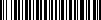 